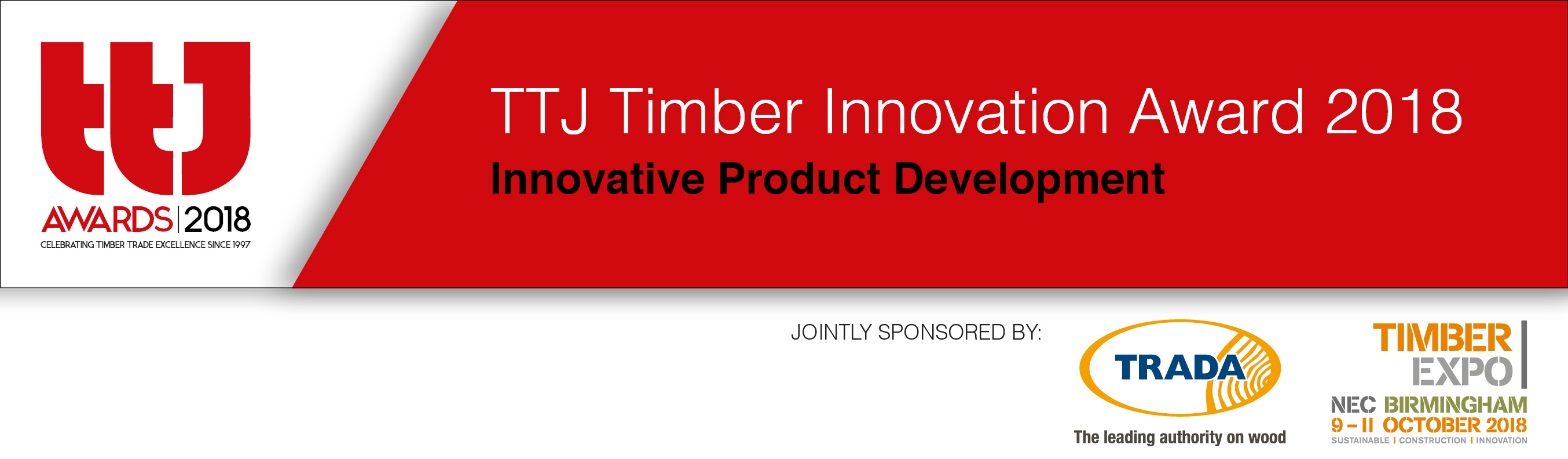 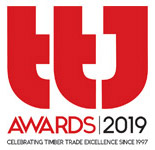 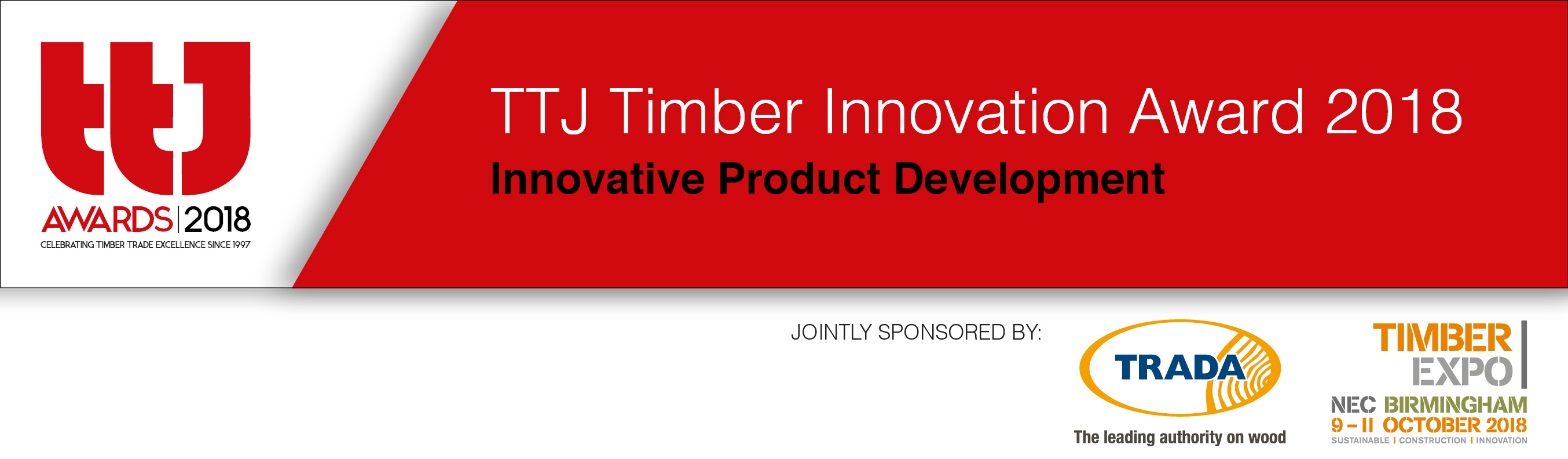 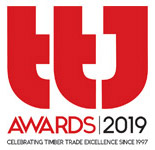 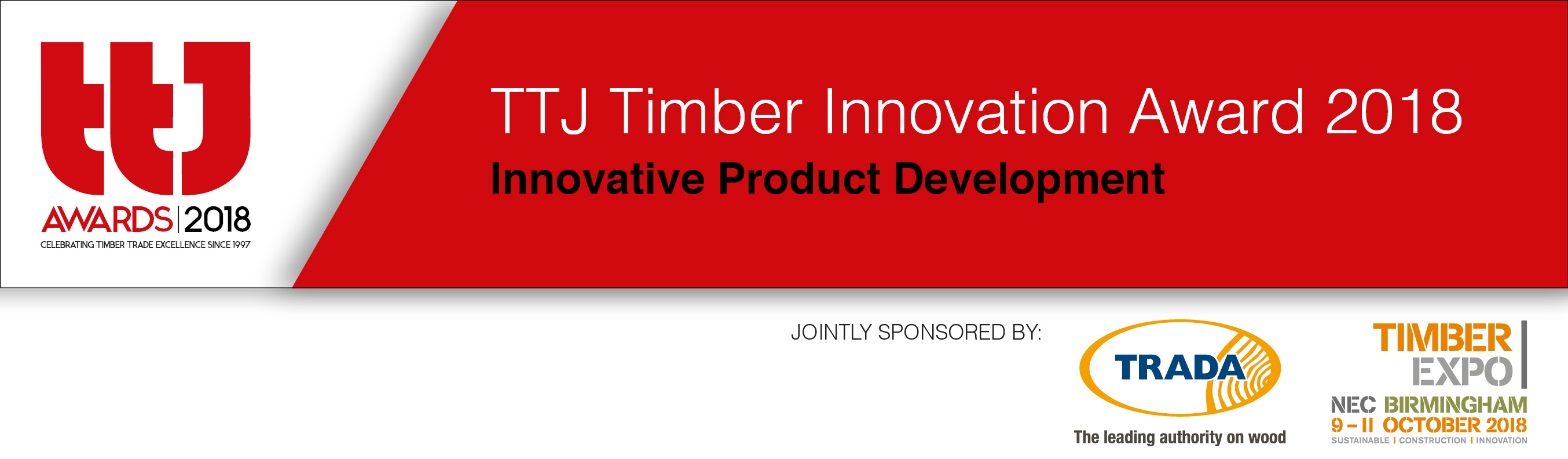 1.  Conditions of entryCompanies / organisations / individuals may enter this award category providing:They either manufacture, distribute or own the property rights to the product / system; andThe product is fully or partially made using timber materials OR assists with timber-based building materials (e.g., paints, coatings, adhesives, fixings etc.); andThe product / system meets the appropriate UK building regulation, and health and safety standards; andThe product must have been launched on to the market at the time of making this application.Context:  Innovation is the application of better solutions that meet new requirements, unarticulated needs, or existing market needs. This is accomplished through more effective products, processes, services, technologies, or ideas that are readily available to markets. The term innovation can be defined as something original and, consequently, something new that "breaks into" the market. Innovation differs from invention in that innovation refers to the use of a better and, as a result, novel idea or method, whereas invention refers more directly to the creation of the idea or method itself.Publicity Statement:Please confirm you are happy for us to use any of the content supplied in your submission for advertising the award. If you have any objections or restrictions please make us aware of the limitations in writing.I confirm that any content supplied may be used for marketing purposes to do with the award  [     ]2.  Categories for enteringThis year we are awarding prizes in 2 Innovation categories:a) Innovative product developmentIn this category some aspect of the whole or part of a product needs to demonstrate that it is innovative in its sector.b) Innovative university timber research by 3rd Year undergraduate or postgraduate (Masters or PhD work) – details on a separate form.The judges are looking to find the entry that demonstrates the maximum degree of innovation applied, backed up by evidence.3.  Entry processPlease complete the sections of the entry form below and return by Friday 14th June 2019 to Jane Lomas at jlomas@trada.co.uk.Please submit some or all of the following to supplement your entry:Photos of the product / system – up to 3 photos of the product in its finished state and an additional 3 photos of the product in development stages.  All photos in jpeg format.Drawings of the finished product system – up to 5 drawings in pdf format.Link to your website giving further information on the product / system.Product / system literature – up to 3 pdf brochures.Please save these on a memory stick and post to: Jane Lomas, TRADA, Stocking Lane, Hughenden Valley, High Wycombe, HP14 4ND.  Or call 01494 569642 to arrange for the information to be sent via file transfer.4.  TimescalesEntries to be received no later than 5pm on Friday 14th June 2019Shortlisting to be complete by 9th July 2019Shortlisted entrants to present their application to a panel in High Wycombe in July 2019The winners will be announced at the TTJ Awards dinner on 13th September 2019 at the Hilton London Bankside, London.5.  Details of the entrantCompany name: Product name:[Insert a photo of product / system here]Name of entrant:Address:Email:Tel:Approximate date project began:Date of product / system launch in the UK:6.  Details of the product / system 6.1 Describe the main drivers / needs for the product / system (max 200 words)6.2 Describe the product / system and what it does (max 200 words)6.3 Describe the specific problems, issues, and competitive issues that were addressed (max 200 words)
6.4 Summarise the Unique Selling Points of the product / system (max 200 words)6.5 Give details of the certification / tests undertaken to prove the performance attributes.  List standards tested / certified against and include the result / categorisation and test / certification bodies used.6.6 Describe the market reaction to the product / system since the product was launched (max 200 words)6.7 Describe the market potential in the future (max 200 words)
